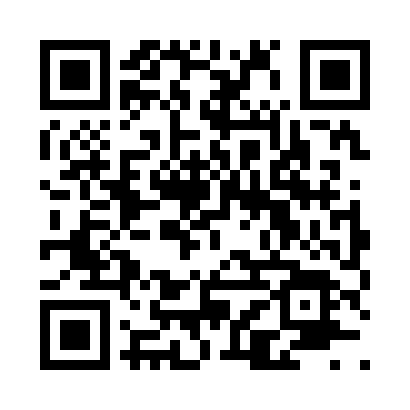 Prayer times for Erskine, Minnesota, USAMon 1 Jul 2024 - Wed 31 Jul 2024High Latitude Method: Angle Based RulePrayer Calculation Method: Islamic Society of North AmericaAsar Calculation Method: ShafiPrayer times provided by https://www.salahtimes.comDateDayFajrSunriseDhuhrAsrMaghribIsha1Mon3:295:311:285:429:2511:272Tue3:305:311:285:429:2511:273Wed3:305:321:285:429:2511:274Thu3:315:331:295:429:2411:265Fri3:315:331:295:429:2411:266Sat3:315:341:295:429:2411:267Sun3:325:351:295:429:2311:268Mon3:325:361:295:429:2211:269Tue3:335:371:295:429:2211:2610Wed3:335:371:305:429:2111:2511Thu3:345:381:305:429:2111:2512Fri3:355:391:305:429:2011:2413Sat3:375:401:305:429:1911:2214Sun3:385:411:305:419:1811:2115Mon3:405:421:305:419:1711:1916Tue3:425:431:305:419:1711:1717Wed3:445:441:305:419:1611:1618Thu3:465:451:305:409:1511:1419Fri3:485:471:305:409:1411:1220Sat3:505:481:305:409:1311:1021Sun3:525:491:315:409:1211:0822Mon3:545:501:315:399:1111:0623Tue3:565:511:315:399:0911:0424Wed3:585:521:315:389:0811:0325Thu4:005:541:315:389:0711:0126Fri4:025:551:315:389:0610:5827Sat4:045:561:315:379:0510:5628Sun4:065:571:315:379:0310:5429Mon4:085:581:315:369:0210:5230Tue4:106:001:305:369:0110:5031Wed4:126:011:305:358:5910:48